ПЛАН И РАСПОРЕД ПРЕДАВАЊАП1, П2, ...., П15 – Предавање прво, Предавање друго, ..., Предавање петнаесто, Ч – Часова, АМФ УКЦ – Амфитеатар Универзитетско клиничког центраFFVS – Fakultet fizičkog vaspitanja i sporta                                                                         ПЛАН И РАСПОРЕД ВЈЕЖБИВ1, В2, ...., В13 , 14 и 15  се  воде  као  надокнада .– Вјежба прва, Вјежба друга, ..., Вјежба петнаеста, ТВ – Теоријска вјежба, ПВ – Практична вјежба, Ч – Часова, УКЦ – Универзитетско клинички цента                                                                                                                                 Шеф Катедре  за  интерну  медицину  и  одговорни наставник  Проф. др Сњежана Поповић-Пејичић,дописни члан АНУРС-а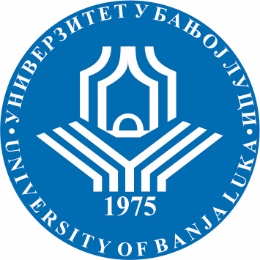 УНИВЕРЗИТЕТ У БАЊОЈ ЛУЦИМЕДИЦИНСКИ ФАКУЛТЕТКатедра за сестринство  ЗИМСКИ  СЕМЕСТАР 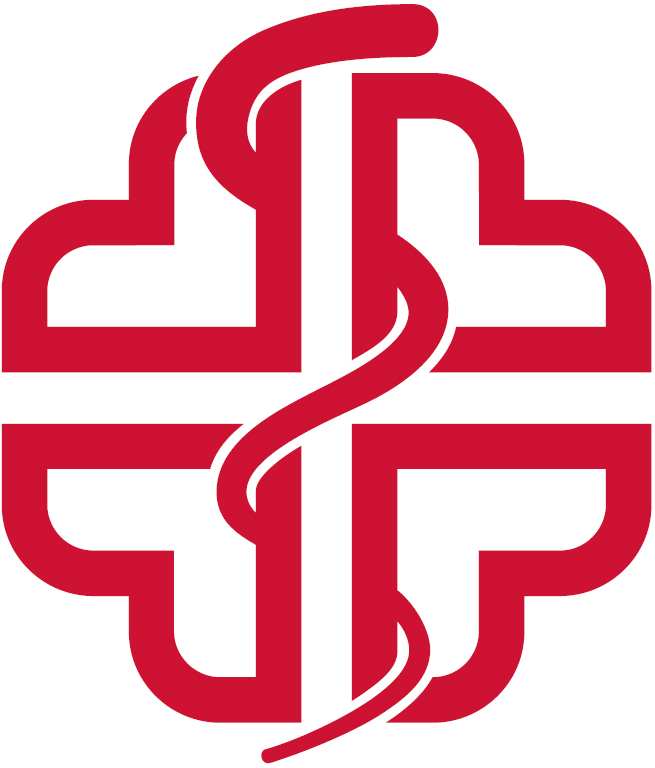 Школска годинаПредметШифра предметаСтудијски програмЦиклус студијаГодина студијаСеместарБрој студенатаБрој група за вјежбе2023/2024.Здравствена њега старих и геронтологија0ЗЊ163ЊСГСестринствоПрвиТрећаПетиСедмицаПредавањеТематска јединицаДанДатумВријемеМјесто одржавањаЧНаставникIП1Старост и старење-социјалномедицински приступУторак 17.10.202317:30-19:00SALA 2 FFViS3Проф.др С.Поповић-Пејичић  IIП2Начела геријатријске медицине, биологија старења и теорија старењаУторак 24..10.202317:00-19: 00SALA 2 FFViS3Проф.др С.Поповић-Пејичић  IIIП3Геријатријска пулмологијаУторак31. 10.2023.17:00-19:00SALA 2 FFViS3Проф.др С.Поповић-Пејичић  IVП4Геријатријска кардиологијаУторак07.11.2023.17:00-19:00SALA 2 FFViS3Проф.др С.Поповић-Пејичић  VП5Специфичности оболења дегистивног система у старостиУторак14.11..2023.17:00-19:00SALA 2 FFViS3Проф.др С.Поповић-Пејичић  VIП6Геријатријска ендокринологијаУторак28.11.2023.17:00-19:00SALA 2 FFViS3Проф.др С.Поповић-Пејичић  VIIП7Геријатријска нефрологијаУторак05.12. 202317:00-19:00SALA 2 FFViS3Проф.др С.Поповић-Пејичић  VIIIП8Геријатријска хематологијаУторак12.12.202317:00-19:00SALA 2 FFViS3Проф.др С.Поповић-Пејичић  IXП9Геријатријска имунологијаУторак19.12.2023.17:00-19:00SALA 2 FFViS3Проф.др С.Поповић-Пејичић  XП10Геријатријска реуматологијаУторак26.12.2023.17:00-19:00SALA 2 FFViS3Проф.др С.Поповић-Пејичић  XIП11Геријатријска неурологијаУторак09.01.2024.17:00-19:00SALA 2 FFViS3Проф.др С.Поповић-Пејичић  XIIП12Геријатријска психијатријаУторак16.01.202417:00-19:00SALA 2 FFViS3Проф.др С.Поповић-Пејичић  XIII Надокнада П13Геријатријска хирургијаУторак23.01.2024.17:00-19:00SALA 2 FFViS3Проф.др С.Поповић-Пејичић  XIV НадокнадаП14Специфичност фармакотерапије код старијих особаУторак30..01.2024.17:00-19:00SALA 2 FFViS3Проф.др С.Поповић-Пејичић  XV НадокнадаП15Општа њега и превенција незаразних обољења код старихУторак06.02.2024.17:00-19:00SALA 2 FFViS3Проф.др С.Поповић-Пејичић  Школска годинаПредметШифра предметаСтудијски програмЦиклус студијаГодина студијаСеместарБрој студенатаБрој група за вјежбе2023/2024.Здравствена њега старих и геронтологија0ЗЊ163ЊСГСестринствоПрвиТрећаПетиСедмицаВјежбаТип вјежбеТематска јединицаДанДатумВријемеМјесто одржавањаЧСарадникIВ1ПВСоциолошки приступ старој особи, геријатријска процјена, прикупљање података и прављење плана његе Четвртак18.10.2023.08:00-11:45Клиника за унутрашње болестиУКЦ РС5Гордана Врховац, стручни сарадникIIВ2ПВХоспитализација старе особе, хитна стања и отпуст старе особе ( процедура пријема и смјештаја пацијента, упознавање са документацијом при пријему пацијента)Четвртак25.10.202308:00-11:45Клиника за унутрашње болестиУКЦ РС5Гордана Врховац, стручни сарадник      IIIВ3ПВСестринске интервенције у дијагностици и терапији старих особа (узимање материјала за дијагностичке процедуре) Четвртак08.11.202308:00-11:45Клиника за унутрашње болестиУКЦ РС5Гордана Врховац, стручни сарадникIVВ4ПВЊега старих са обољењима респираторног система (припрема пацијента за специфичне дијагностичке процедуре у пулмологији)Четвртак15.11.2023.08:00-11:45Клиника за унутрашње болестиУКЦ РС5Гордана Врховац, стручни сарадник      V     В5    ПВЊега старих са обољењима кардиоваскуларног система (припрема пацијента и извођење специфичних дијагностичких процедура: ергометрија, УЗВ срца, холтер ЕКГ) Четвртак22.11.2023.  08:00-11:45Клиника за унутрашње болестиУКЦ РС5Гордана Врховац, стручни сарадникVIВ6ПВЊега старих са обољењима дигестивног система (припрема пацијента за дг.процедуре у гастроентерологији: гастроскопија, колоноскопија, абдоминална пункција)Четвртак29.11.2023.08:00-11:45Клиника за унутрашње болестиУКЦ РС5Гордана Врховац, стручни сарадникVIIВ7ПВЊега старих са обољењима ендокриног система ( увјежбавање дијагностичких и тераписких процедура: вађење крви за ШУК, апликација инсулина) Четвртак6.12.2023.08:00-11:4508:00-11:45Клиника за унутрашње болестиУКЦ РС5Гордана Врховац, стручни сарадникVIIIВ8ПВЊега старих са обољењима нефролошког и урогениталног система -специфичности код нефролошких пацијената-дијагностика и терапија (мјерење диурезае припрема пацијента за ХД  ) Четвртак13.12.2023  08:00-11:45Клиника за унутрашње болестиУКЦ РС5Гордана Врховац, стручни сарадникIXВ9ПВЊега старих са хематолошким обољењима ( дијагностика у хематологији; припрема хемотерапије) Четвртак 20.12.2023.08:00-11:45Клиника за унутрашње болести     УКЦ РС5Гордана Врховац, стручни сарадникXВ10ПВЊега старих са реуматолошким обољењима (дијагностика у реуматологији: УЗВ зглобова, дензитометрија) Сриједа27.12.2023. 08:00-11:45Клиника за унутрашње болести   УКЦ РС5Гордана Врховац, стручни сарадникXIВ11ПВЊега старих са неуролошким обољењима Четвртак 10.01.202408:00-11:45Клиника за унутрашње болестиУКЦ РС 5Гордана Врховац, стручни сарадникXIIВ12ПВЊега старих са психијатриским обољењима Четвртак 17.01.202408:00-11:45Клиника за унутрашње болестиУКЦ РС5Гордана Врховац, стручни сарадникXIIIВ13ПВЊега старих у хирургији Четвртак24.01.2024. 08:00-11:45Клиника за унутрашње болестиУКЦ РС5Гордана Врховац, стручни сарадникXIVВ14ПВЊега старих у онкологији и палијативна њега Четвртак31.01.2024. 08:00-11:45Клиника за унутрашње болестиУКЦ РС5Гордана Врховац, стручни сарадникXVВ15ПВСпецифичности примјене лијекова код старихЧетвртак07.02.2024.08:00-11:45Клиника за унутрашње болестиУКЦ РС5Гордана Врховац, стручни сарадник